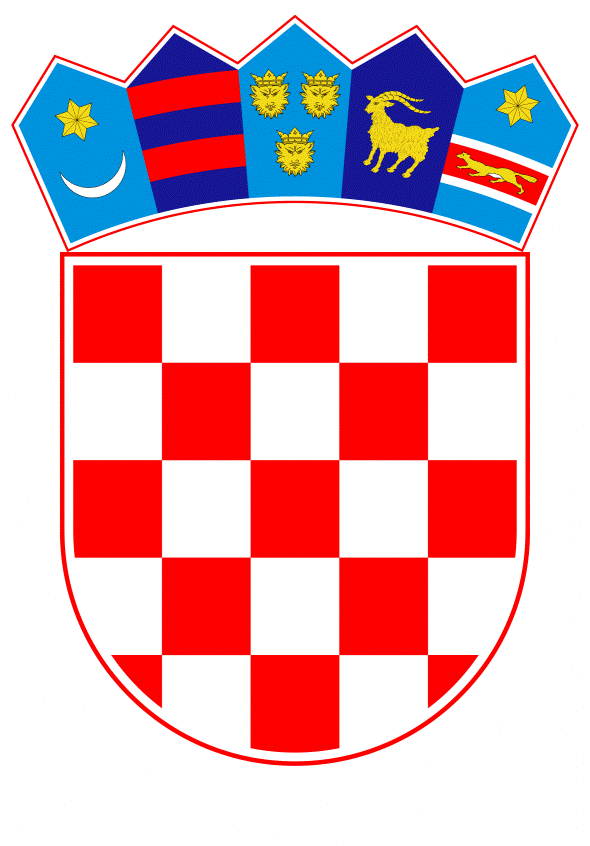 VLADA REPUBLIKE HRVATSKEZagreb, 8. ožujka 2024.______________________________________________________________________________________________________________________________________________________________________________________________________________________________Na temelju članka 6. Zakona o prihvaćanju članstva Republike Hrvatske u Međunarodnom monetarnom fondu i drugim međunarodnim financijskim organizacijama na temelju sukcesije („Narodne novine“, br. 89/92.), a u vezi s člankom III. odjeljkom 2. Statuta Međunarodnog monetarnog fonda („Narodne novine – Međunarodni ugovori« br. 3/92., 2/98., 5/08., 8/09., 3/11., 4/11., 5/11., 8/11., 16/11. I 1/16.), Vlada Republike Hrvatske je na sjednici održanoj _________ godine donijelaUREDBUO IZMJENI UREDBE O PRIHVAĆANJU POVEĆANJA KVOTE REPUBLIKE HRVATSKE U MEĐUNARODNOM MONETARNOM FONDU („Narodne novine“, broj 163/98.)Članak 1.U Uredbi o prihvaćanju povećanja kvote Republike Hrvatske u Međunarodnom monetarnom fondu (Narodne novine, br. 163/98.) članci 6., 7. i 8. brišu se. Članak 2.Ova Uredba objavit će se u "Narodnim novinama" i stupa na snagu 11. ožujka 2024.KLASA: URBROJ: Zagreb, Predsjednik
mr. sc. Andrej Plenković, v. r.OBRAZLOŽENJERepublika Hrvatska prihvatila je članstvo u Međunarodnom monetarnom fondu (MMF) Odlukom Vlade Republike Hrvatske o prihvaćanju članstva Republike Hrvatske u Međunarodnom monetarnom fondu ("Narodne novine", broj 87/1992.) te je potvrdila članstvo u MMF-u Zakonom o prihvaćanju članstva Republike Hrvatske u Međunarodnom monetarnom fondu i drugim međunarodnim organizacijama na temelju sukcesije ("Narodne novine", br. 89/1992.). Republika Hrvatska postala je članicom MMF-a 14. prosinca 1992.Na temelju članka 6. Zakona o prihvaćanju članstva Republike Hrvatske u Međunarodnom monetarnom fondu i drugim međunarodnim financijskim organizacijama na temelju sukcesije ("Narodne novine", broj 89/92), a u svezi odredbe članka III Odjeljka 2. Statuta Međunarodnog monetarnog fonda ("Narodne novine - Međunarodni ugovori", broj 3/92), Vlada Republike Hrvatske je 18. prosinca 1998. godine donijela Uredbu o prihvaćanju povećanja kvote Republike Hrvatske u Međunarodnom monetarnom fondu (u daljenjm tekstu: Uredba).Navedenom Uredbom prihvaćeno je povećanje kvote Republike Hrvatske u MMF-u u skladu s odredbama Rezolucije o povećanju kvota članica Međunarodnog monetarnog fonda – jedanaesta opća revizija (Rezolucija br. 53-2). Sukladno navednoj Rezoluciji, kvota Republike Hrvatske povećana je za dodatnih 103.500.000 SDR-a (specijalnih prava vučenja) te iznosi 365.100.000 SDR-a. Iznos u visini 25%-tnog povećanja kvote Republika Hrvatska se obvezala platiti u specijalnim pravima vučenja korištenjem rezervne tranše, a iznos u visini 75%-tnog povećanja kvote u domaćoj valuti, terećenjem vlastite mjenice. Plaćanje protuvrijednosti 103.500.000 SDR-a, u domaćoj valuti, a prema službenom tečaju SDR-a, izvršeno na način da tereti vlastitu mjenicu, izdanu u ime i za račun Republike Hrvatske na dan 4. ožujka 1993. godine u korist MMF-a. U slučaju naplate vlastite mjenice, Republika Hrvatska Hrvatskoj narodnoj banci uredno i pravovremeno plaća sve novčane iznose u protuvrijednosti domaće valute, i to u roku od tri dana od primitka poziva za plaćanje. Hrvatska narodna banka je ovlaštena da svoja potraživanja prema Republici Hrvatskoj temeljem, a koja Republika Hrvatska ne podmiri u roku dospijeća, naplati bez naloga i posebne suglasnosti, kao i bez sudske odluke, na teret sredstava viška prihoda nad rashodima Hrvatske narodne banke koji se usmjerava kao prihod državnog proračuna Republike Hrvatske. Sredstva potrebna za podmirenje potencijalnih obveze, osiguravaju se u državnom proračunu Republike Hrvatske do ispunjenja obveze.Donošenjem Odluke o načinu vođenja poslova i izmirivanju obveza koje proizlaze iz članstva Republike Hrvatske u Međunarodnom monetarnom fondu, predlaže se donijeti Uredbu o izmjeni uredbe o prihvaćanju povećanja kvote Republike Hrvatske u Međunarodnom monetarnom fondu (Narodne novine, br. 163/98.).Člankom 1. brišu se članci 6., 7. i 8. Uredbe o prihvaćanju povećanja kvote Republike Hrvatske u Međunarodnom monetarnom fondu (Narodne novine, broj 163/98.), budući da će donošenjem Odluke o načinu vođenja poslova i izmirivanju obveza koje proizlaze iz članstva Republike Hrvatske u Međunarodnom monetarnom fondu Hrvatska narodna banka prema Fondu podmirivati financijske obveze pri svakom unovčavanju mjenica kao i potencijalne obveza vezano za kvote pri svakom unovčavanju mjenice.Člankom 2. utvrđuje se vrijeme stupanja na snagu Uredbe.Predlagatelj:Ministarstvo financijaPredmet:Prijedlog uredbe o izmjeni Uredbe o prihvaćanju povećanja kvote Republike Hrvatske u Međunarodnom monetarnom fondu („Narodne novine“, broj 163/98.)